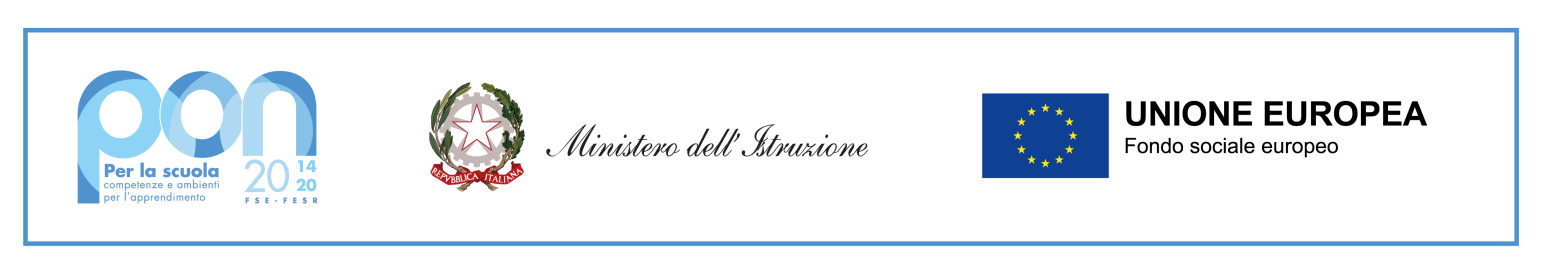 Al Dirigente Scolasticodell’I.C.S. “Mazzarrone – Licodia Eubea”Oggetto: Domanda di partecipazione del  Personale ATA per la realizzazione dei moduli previsti                   dal Progetto 10.2.2A-FSEPON-SI-2021-408 “Apprendiamo Attivamente”                    CUP G29J21004120001.Fondi Strutturali Europei – Programma Operativo Nazionale “Per la scuola, competenze eambienti per l’apprendimento” 2014-2020. Asse I – Istruzione – Fondo Sociale Europeo (FSE). Programma Operativo Complementare“ Per la scuola, competenze e ambienti per l’apprendimento ” 2014-2020. Asse I – Istruzione – Obiettivi Specifici 10.1, 10.2 e 10.3 – Azioni10.1.1,10.2.2e10.3.1. Avviso pubblico prot. n. 9707 del 27/04/2021 – Realizzazione di percorsi educativi volti al potenziamento delle competenze e per l’aggregazione e la socializzazione delle studentesse e degli studenti nell'emergenza Covid -19 (Apprendimento e socialità). Il/La sottoscritto/a___________________________________________________________nato/a _____________________________________    il_____________/_____/_________residente a_____   ___________________________________________________________via________________________________________________________________________Telefono________________________________________________________Email __________________________________________________________SCRIVERE ANCHE  E -  MAIL IN STAMPATELLOin qualità di  ASSISTENTE AMMINISTRATIVO COLLABORATORE SCOLASTICOCHIEDEIn riferimento all’Avviso interno di selezione per il reclutamento del Personale ATA relativo ai seguenti progetti: 10.2.2A-FSEPON-SI-2021-408 “Apprendiamo Attivamente”Di poter svolgere le attività connesse con l’incarico ________________________________, in aggiunta al proprio orario di servizio;CONSAPEVOLEdelle sanzioni penali previste dal D.P.R. 445/2000 per chi rilascia dichiarazioni mendaci, sotto la propria responsabilità DICHIARAdi essere  in servizio presso questa Scuola  a tempo indeterminato \ determinato fino al ____________________________________;DICHIARAdi non trovarsi in nessuna delle condizioni di incompatibilità previste dalle Disposizioni e Istruzioni per l’attuazione delle iniziative cofinanziate dai Fondi Strutturali europei 2014/2020,SI IMPEGNAad assumere l’incarico senza riserva, per tutta la durata del progetto e secondo il calendario delle attività progettuali;AUTORIZZAai sensi del Regolamento UE  2016/679 - Regolamento generale per la protezione dei dati (GDPR) e del D.gls. 30 giugno 2003 n. 196 e successive modificazioni ed integrazioni, l’Istituto Comprensivo Statatle “Mazzarrone – Licodia Eubea” al trattamento, anche con l’ausilio di mezzi informatici e telematici, dei dati personali forniti dal sottoscritto; prende inoltre atto che titolare del trattamento dei dati è l’Istituto sopra citato e che il sottoscritto potrà esercitare, in qualunque momento, tutti i diritti di accesso ai propri dati personali (ivi inclusi, a titolo esemplificativo e non esaustivo, il diritto di ottenere la conferma dell’esistenza degli stessi, conoscerne il contenuto e le finalità e modalità di trattamento, verificarne l’esattezza, richiedere eventuali integrazioni, modifiche e/o la cancellazione, nonché l’opposizione al trattamento degli stessi).Data _____________________							FIRMA DEL CANDIDATO